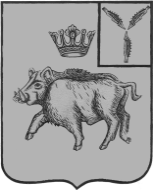 АДМИНИСТРАЦИЯБАЛТАЙСКОГО МУНИЦИПАЛЬНОГО РАЙОНАСАРАТОВСКОЙ ОБЛАСТИП О С Т А Н О В Л Е Н И Ес.БалтайО внесении изменений в постановлениеадминистрации Балтайского муниципальногорайона от 16.07.2020 № 242 «Об утверждении муниципальной программы «Профилактика правонарушений и преступлений на территории Балтайского муниципального районана 2020-2022 годы»В соответствии с Указом Президента Российской Федерации от 23.11.2020 № 733 «Стратегия государственной антинаркотической политики Российской Федерации на период до 2030 года», руководствуясь Уставом Балтайского муниципального района, ПОСТАНОВЛЯЮ:1.Внести в постановление администрации Балтайского муниципального района от 16.07.2020 № 242 «Об утверждении муниципальной программы «Профилактика правонарушений и преступлений на территории Балтайского муниципального района на 2020-2022 годы» следующие изменения:1.1.В приложении к постановлению:1)Раздел «Прогноз конечных результатов, сроки и этапы реализации муниципальной программы «Профилактика правонарушений и преступлений на территории Балтайского муниципального района на 2020 – 2022годы» изложить в следующей редакции:2)Раздел «Перечень основных мероприятий муниципальной программы «Профилактика правонарушений и преступлений на территории Балтайского муниципального района на 2020 – 2022годы» изложить в следующей редакции:3)Раздел «Сведения об объемах и источниках финансирования муниципальной программы «Профилактика правонарушений и преступлений на территории Балтайского муниципального района на 2020 – 2022годы» изложить в следующей редакции:2.Настоящее постановление вступает в силу со дня его обнародования.3.Контроль за исполнением настоящего постановления возложить на начальника управления по социальным вопросам администрации Балтайского муниципального района.Глава Балтайскогомуниципального образования 			                        А.А.ГруновНаименование мероприятияНаименование мероприятияКонечные результатыКонечные результатыСрок реализацииРаздел 1. Нормативно – правовое и информационно – методическое обеспечение профилактики правонарушений и преступленийРаздел 1. Нормативно – правовое и информационно – методическое обеспечение профилактики правонарушений и преступленийРаздел 1. Нормативно – правовое и информационно – методическое обеспечение профилактики правонарушений и преступленийРаздел 1. Нормативно – правовое и информационно – методическое обеспечение профилактики правонарушений и преступленийРаздел 1. Нормативно – правовое и информационно – методическое обеспечение профилактики правонарушений и преступлений1.1.Принятие нормативно – правовых актов в сфере профилактики правонарушений и преступлений1.1.Принятие нормативно – правовых актов в сфере профилактики правонарушений и преступленийФормирование эффективного правового поля развития ПрограммыФормирование эффективного правового поля развития ПрограммыВесь период1.2.Издание и тиражирование информационно – методических материалов, средств наглядной агитации (методические пособия, рекомендации, буклеты, брошюры, плакаты) по проблемам профилактики правонарушений и преступлений1.2.Издание и тиражирование информационно – методических материалов, средств наглядной агитации (методические пособия, рекомендации, буклеты, брошюры, плакаты) по проблемам профилактики правонарушений и преступленийПовышение правовой грамотности населенияПовышение правовой грамотности населенияВесь период1.3.Обеспечение информирования населения посредствам официального сайта администрации Балтайского муниципального района, аккаунтов социальных сетей по проблемам профилактики правонарушений и преступлений1.3.Обеспечение информирования населения посредствам официального сайта администрации Балтайского муниципального района, аккаунтов социальных сетей по проблемам профилактики правонарушений и преступленийПовышение правовой грамотности населенияПовышение правовой грамотности населенияВесь периодРаздел 2. Обеспечение общественного порядка и безопасности гражданРаздел 2. Обеспечение общественного порядка и безопасности гражданРаздел 2. Обеспечение общественного порядка и безопасности гражданРаздел 2. Обеспечение общественного порядка и безопасности гражданРаздел 2. Обеспечение общественного порядка и безопасности граждан2.1.Проведение комплекса мероприятий, направленных на выявление граждан, относящихся к категории «семейный дебошир»Снижение уровня преступностиСнижение уровня преступностиСнижение уровня преступностиВесь период2.2.Осуществление мер по поддержке и поощрению граждан участвующих в охране общественного порядка в рамках реализации полномочия «Создание условий для деятельности добровольных формирований населения по охране общественного порядка на территории Балтайского муниципального района»Привлечение более широкого круга граждан к деятельности добровольных формирований населения по охране общественного порядкаПривлечение более широкого круга граждан к деятельности добровольных формирований населения по охране общественного порядкаПривлечение более широкого круга граждан к деятельности добровольных формирований населения по охране общественного порядкаВесь периодРаздел 3. Дополнительные меры по профилактике рецидивной преступностиРаздел 3. Дополнительные меры по профилактике рецидивной преступностиРаздел 3. Дополнительные меры по профилактике рецидивной преступностиРаздел 3. Дополнительные меры по профилактике рецидивной преступностиРаздел 3. Дополнительные меры по профилактике рецидивной преступности3.1.Квотирование рабочих мест для лиц, вернувшихся из мест отбывания наказания, осужденных к исправительным работам, с ограниченными физическими способностями, несовершеннолетних3.1.Квотирование рабочих мест для лиц, вернувшихся из мест отбывания наказания, осужденных к исправительным работам, с ограниченными физическими способностями, несовершеннолетнихСнижение уровня преступности, занятость населенияСнижение уровня преступности, занятость населенияВесь период3.2.Организация и проведение рейдов, направленных на предупреждение и пресечение правонарушений и преступлений со стороны лиц, отбывающих наказание без изоляции от общества3.2.Организация и проведение рейдов, направленных на предупреждение и пресечение правонарушений и преступлений со стороны лиц, отбывающих наказание без изоляции от обществаСнижение уровня рецидивной преступностиСнижение уровня рецидивной преступностиВесь период3.3.Проведение проверок организации занятости и досуга подростков – правонарушителей, состоящих на учете в ПДН, в том числе осужденных без изоляции от общества3.3.Проведение проверок организации занятости и досуга подростков – правонарушителей, состоящих на учете в ПДН, в том числе осужденных без изоляции от обществаПовышение контроля занятости и досуга подростков – правонарушителей, состоящих на учете в ПДН, в том числе осужденных без изоляции от обществаПовышение контроля занятости и досуга подростков – правонарушителей, состоящих на учете в ПДН, в том числе осужденных без изоляции от обществаВесь периодРаздел 4. Профилактика правонарушений несовершеннолетних и молодежиРаздел 4. Профилактика правонарушений несовершеннолетних и молодежиРаздел 4. Профилактика правонарушений несовершеннолетних и молодежиРаздел 4. Профилактика правонарушений несовершеннолетних и молодежиРаздел 4. Профилактика правонарушений несовершеннолетних и молодежи4.1.Поддержка и развитие молодежных движений направленных на профилактику правонарушений4.1.Поддержка и развитие молодежных движений направленных на профилактику правонарушенийПовышение эффективности системы социальной профилактики правонарушений и преступлений, привлечение к организации деятельности по предупреждению правонарушений и преступлений все ведомства системы профилактикиПовышение эффективности системы социальной профилактики правонарушений и преступлений, привлечение к организации деятельности по предупреждению правонарушений и преступлений все ведомства системы профилактикиВесь период4.2.Организация и поддержка секций и кружков по изучению уголовного и административного законодательства, правил дорожного движения4.2.Организация и поддержка секций и кружков по изучению уголовного и административного законодательства, правил дорожного движенияПовышение правовой грамотности несовершеннолетних и молодежиПовышение правовой грамотности несовершеннолетних и молодежиВесь период4.3.Проведение цикла лекций и бесед тематической направленности в учебных заведениях района по профилактике правонарушений и преступлений несовершеннолетних4.3.Проведение цикла лекций и бесед тематической направленности в учебных заведениях района по профилактике правонарушений и преступлений несовершеннолетнихПовышение правовой грамотности несовершеннолетних и молодежиПовышение правовой грамотности несовершеннолетних и молодежиВесь период4.4.Проведение рейдов по месту жительства учащихся с целью обследования жилищных условий, занятости во внеурочное время4.4.Проведение рейдов по месту жительства учащихся с целью обследования жилищных условий, занятости во внеурочное времяПовышение уровня профилактики асоциального поведения подростковПовышение уровня профилактики асоциального поведения подростковВесь периодРаздел 5. Профилактика правонарушений в сфере незаконного оборота наркотических веществРаздел 5. Профилактика правонарушений в сфере незаконного оборота наркотических веществРаздел 5. Профилактика правонарушений в сфере незаконного оборота наркотических веществРаздел 5. Профилактика правонарушений в сфере незаконного оборота наркотических веществРаздел 5. Профилактика правонарушений в сфере незаконного оборота наркотических веществ5.1.Организация и проведение межведомственных рейдов по пресечению фактов реализации несовершеннолетним алкогольной и табачной продукции (вблизи образовательных учреждений, в местах массового скопления: дискотеки, бары, кафе)5.1.Организация и проведение межведомственных рейдов по пресечению фактов реализации несовершеннолетним алкогольной и табачной продукции (вблизи образовательных учреждений, в местах массового скопления: дискотеки, бары, кафе)Устранение фактов реализации несовершеннолетним алкогольной и табачной продукцииУстранение фактов реализации несовершеннолетним алкогольной и табачной продукцииВесь период5.2.Совершенствование механизмов выявления незаконных посевов и очагов произрастания дикорастущих наркосодержащих растений, фактов их незаконного культивирования, а также методов уничтожения дикорастущих наркосодержащих растений5.2.Совершенствование механизмов выявления незаконных посевов и очагов произрастания дикорастущих наркосодержащих растений, фактов их незаконного культивирования, а также методов уничтожения дикорастущих наркосодержащих растенийСнижение числа правонарушений в сфере оборота наркотических средствСнижение числа правонарушений в сфере оборота наркотических средствВесь период5.3.Проведение оперативно – профилактических операций и мероприятий по выявлению и уничтожению дикорастущих наркотических растений5.3.Проведение оперативно – профилактических операций и мероприятий по выявлению и уничтожению дикорастущих наркотических растенийСнижение числа правонарушений в сфере оборота наркотических средствСнижение числа правонарушений в сфере оборота наркотических средствВесь период5.4.Проведение мониторинга наркоситуации, выявление и пресечение функционирования в сети «Интернет» ресурсов, используемых для пропаганды незаконного потребления и распространения наркотиков5.4.Проведение мониторинга наркоситуации, выявление и пресечение функционирования в сети «Интернет» ресурсов, используемых для пропаганды незаконного потребления и распространения наркотиковСнижение числа правонарушений в сфере оборота наркотических средствСнижение числа правонарушений в сфере оборота наркотических средствВесь период5.5.Пресечение незаконного оборота наркотиков в местах проведения культурно-досуговых мероприятий5.5.Пресечение незаконного оборота наркотиков в местах проведения культурно-досуговых мероприятийСнижение числа правонарушений в сфере оборота наркотических средствСнижение числа правонарушений в сфере оборота наркотических средствВесь период5.6.Включение профилактических мероприятий в образовательные программы, внеурочную и воспитательную работу, проекты, практики гражданско-патриотического, духовно-нравственного воспитания граждан, в особенности детей и молодежи5.6.Включение профилактических мероприятий в образовательные программы, внеурочную и воспитательную работу, проекты, практики гражданско-патриотического, духовно-нравственного воспитания граждан, в особенности детей и молодежиСнижение числа правонарушений в сфере оборота наркотических средствСнижение числа правонарушений в сфере оборота наркотических средствВесь период5.7.Привлечение добровольцев (волонтеров) к участию в реализации антинаркотической политики5.7.Привлечение добровольцев (волонтеров) к участию в реализации антинаркотической политикиСнижение числа правонарушений в сфере оборота наркотических средствСнижение числа правонарушений в сфере оборота наркотических средствВесь период5.8.Организация сотрудничества со СМИ по вопросам антинаркотической пропаганды, направленной на повышение уровня осведомленности граждан, в первую очередь несовершеннолетних, о рисках связанных с незаконным потреблением наркотиков и последствиях их потребления5.8.Организация сотрудничества со СМИ по вопросам антинаркотической пропаганды, направленной на повышение уровня осведомленности граждан, в первую очередь несовершеннолетних, о рисках связанных с незаконным потреблением наркотиков и последствиях их потребленияСнижение числа правонарушений в сфере оборота наркотических средствСнижение числа правонарушений в сфере оборота наркотических средствВесь период5.9.Повышение доступности реализации и социальной реабилитации для наркопотребителей, включая лиц, освободившихся из мест лишения свободы, и лиц без определенного места жительства5.9.Повышение доступности реализации и социальной реабилитации для наркопотребителей, включая лиц, освободившихся из мест лишения свободы, и лиц без определенного места жительстваСнижение числа правонарушений в сфере оборота наркотических средствСнижение числа правонарушений в сфере оборота наркотических средствВесь период5.10.Повышение доступности для наркопотребителей профилактики, диагностики и лечения инфекционных заболеваний (ВИЧ - инфекции, вирусных гепатитов, туберкулеза, инфекций, передающихся половым путем)5.10.Повышение доступности для наркопотребителей профилактики, диагностики и лечения инфекционных заболеваний (ВИЧ - инфекции, вирусных гепатитов, туберкулеза, инфекций, передающихся половым путем)Снижение числа правонарушений в сфере оборота наркотических средствСнижение числа правонарушений в сфере оборота наркотических средствВесь периодРаздел 6. Профилактика правонарушений в сфере противодействия незаконной предпринимательской деятельностиРаздел 6. Профилактика правонарушений в сфере противодействия незаконной предпринимательской деятельностиРаздел 6. Профилактика правонарушений в сфере противодействия незаконной предпринимательской деятельностиРаздел 6. Профилактика правонарушений в сфере противодействия незаконной предпринимательской деятельностиРаздел 6. Профилактика правонарушений в сфере противодействия незаконной предпринимательской деятельности6.1.Проведение комплекса мероприятий, направленных на выявление нелегальной реализации (изготовления) алкогольной продукции6.1.Проведение комплекса мероприятий, направленных на выявление нелегальной реализации (изготовления) алкогольной продукции6.1.Проведение комплекса мероприятий, направленных на выявление нелегальной реализации (изготовления) алкогольной продукцииСнижение числа правонарушений в сфере нелегальной реализации алкогольной продукцииВесь период6.2.Осуществление мер по выявлению незаконного осуществления пассажирских перевозок, в том числе с использование такси6.2.Осуществление мер по выявлению незаконного осуществления пассажирских перевозок, в том числе с использование такси6.2.Осуществление мер по выявлению незаконного осуществления пассажирских перевозок, в том числе с использование таксиСнижение числа правонарушений в сфере незаконного осуществления пассажирских перевозокВесь период6.3.Проведение комплекса мероприятий, направленных на выявление незаконной предпринимательской деятельности в сфере лесозаготовки и лесопереработке6.3.Проведение комплекса мероприятий, направленных на выявление незаконной предпринимательской деятельности в сфере лесозаготовки и лесопереработке6.3.Проведение комплекса мероприятий, направленных на выявление незаконной предпринимательской деятельности в сфере лесозаготовки и лесопереработкеСнижение числа правонарушений в сфере лесозаготовки и лесопереработкеВесь период6.4.Контроль по осуществлению предпринимательской деятельности по приёмке лома металлов, оказанию бытовых, риэлторских, образовательных, гостиничных услуг населению, розничной торговли пищевыми продуктами, промышленными товарами, лекарственными препаратами, добыче полезных ископаемых, обращению с отходами, незаконного предоставления потребительских займов без осуществления государственной регистрации и (или) в отсутствие лицензии6.4.Контроль по осуществлению предпринимательской деятельности по приёмке лома металлов, оказанию бытовых, риэлторских, образовательных, гостиничных услуг населению, розничной торговли пищевыми продуктами, промышленными товарами, лекарственными препаратами, добыче полезных ископаемых, обращению с отходами, незаконного предоставления потребительских займов без осуществления государственной регистрации и (или) в отсутствие лицензии6.4.Контроль по осуществлению предпринимательской деятельности по приёмке лома металлов, оказанию бытовых, риэлторских, образовательных, гостиничных услуг населению, розничной торговли пищевыми продуктами, промышленными товарами, лекарственными препаратами, добыче полезных ископаемых, обращению с отходами, незаконного предоставления потребительских займов без осуществления государственной регистрации и (или) в отсутствие лицензииСнижение числа правонарушений в сфере предпринимательской деятельностиВесь период№ п/пНаименование мероприятияИсполнительСрокСрокСрок№ п/пНаименование мероприятияИсполнительНачала реализацииНачала реализацииОкончания реализацииРаздел 1. Нормативно – правовое и информационно – методическое обеспечение профилактики правонарушений и преступленийРаздел 1. Нормативно – правовое и информационно – методическое обеспечение профилактики правонарушений и преступленийРаздел 1. Нормативно – правовое и информационно – методическое обеспечение профилактики правонарушений и преступленийРаздел 1. Нормативно – правовое и информационно – методическое обеспечение профилактики правонарушений и преступленийРаздел 1. Нормативно – правовое и информационно – методическое обеспечение профилактики правонарушений и преступленийРаздел 1. Нормативно – правовое и информационно – методическое обеспечение профилактики правонарушений и преступлений1.1.Принятие нормативно – правовых актов в сфере профилактики правонарушений и преступленийАдминистрация Балтайского муниципального района,ОП № 1 в составе МО МВД РФ «Базарно - Карабулакский» (по согласованию)01.07.202001.07.202031.12.20221.2.Издание и тиражирование информационно – методических материалов, средств наглядной агитации (методические пособия, рекомендации, буклеты, брошюры, плакаты) по проблемам профилактики правонарушений и преступленийАдминистрация Балтайского муниципального района, ОП №1 в составе МО МВД РФ «Базарно - Карабулакский» (по согласованию)01.07.202001.07.202031.12.20221.3.Обеспечение информирования населения посредствам официального сайта администрации Балтайского муниципального района, аккаунтов социальных сетей по проблемам профилактики правонарушений и преступленийАдминистрация Балтайского муниципального района,ОП № 1 в составе МО МВД РФ «Базарно - Карабулакский» (по согласованию)01.07.202001.07.202031.12.2022Раздел 2. Обеспечение общественного порядка и безопасности гражданРаздел 2. Обеспечение общественного порядка и безопасности гражданРаздел 2. Обеспечение общественного порядка и безопасности гражданРаздел 2. Обеспечение общественного порядка и безопасности гражданРаздел 2. Обеспечение общественного порядка и безопасности гражданРаздел 2. Обеспечение общественного порядка и безопасности граждан2.1.Проведение комплекса мероприятий, направленных на выявление граждан, относящихся к категории «семейный дебошир»ОП № 1 в составе МО МВД РФ «Базарно - Карабулакский» (по согласованию),главы муниципальных образований (по согласованию),КДН и ЗП при администрации Балтайского муниципального районаОП № 1 в составе МО МВД РФ «Базарно - Карабулакский» (по согласованию),главы муниципальных образований (по согласованию),КДН и ЗП при администрации Балтайского муниципального района01.07.202031.12.20222.2.Осуществление мер по поддержке и поощрению граждан участвующих в охране общественного порядка в рамках реализации полномочия «Создание условий для деятельности добровольных формирований населения по охране общественного порядка на территории Балтайского муниципального района»Администрация Балтайского муниципального района,ОП №1 в составе МО МВД РФ «Базарно - Карабулакский» (по согласованию)Администрация Балтайского муниципального района,ОП №1 в составе МО МВД РФ «Базарно - Карабулакский» (по согласованию)01.07.202031.12.2022Раздел 3. Дополнительные меры по профилактике рецидивной преступностиРаздел 3. Дополнительные меры по профилактике рецидивной преступностиРаздел 3. Дополнительные меры по профилактике рецидивной преступностиРаздел 3. Дополнительные меры по профилактике рецидивной преступностиРаздел 3. Дополнительные меры по профилактике рецидивной преступностиРаздел 3. Дополнительные меры по профилактике рецидивной преступности3.1.Квотирование рабочих мест для лиц, вернувшихся из мест отбывания наказания, осужденных к исправительным работам, с ограниченными физическими способностями, несовершеннолетнихАдминистрация Балтайского муниципального района,ГКУ СО «ЦЗН Балтайского района» (по согласованию)Администрация Балтайского муниципального района,ГКУ СО «ЦЗН Балтайского района» (по согласованию)01.07.202031.12.20223.2.Организация и проведение рейдов, направленных на предупреждение и пресечение правонарушений и преступлений со стороны лиц, отбывающих наказание без изоляции от обществаБазарно – Карабулакский межмуниципальный филиал ФКУ УИИ УФСИН России по Саратовской области (по согласованию)Базарно – Карабулакский межмуниципальный филиал ФКУ УИИ УФСИН России по Саратовской области (по согласованию)01.07.202031.12.20223.3.Проведение проверок организации занятости и досуга подростков – правонарушителей, состоящих на учете в ПДН, в том числе осужденных без изоляции от обществаПДН ОП № 1 в составе МО МВД РФ «Базарно - Карабулакский» (по согласованию)ПДН ОП № 1 в составе МО МВД РФ «Базарно - Карабулакский» (по согласованию)01.07.202031.12.2022Раздел 4. Профилактика правонарушений несовершеннолетних и молодежиРаздел 4. Профилактика правонарушений несовершеннолетних и молодежиРаздел 4. Профилактика правонарушений несовершеннолетних и молодежиРаздел 4. Профилактика правонарушений несовершеннолетних и молодежиРаздел 4. Профилактика правонарушений несовершеннолетних и молодежиРаздел 4. Профилактика правонарушений несовершеннолетних и молодежи4.1.Поддержка и развитие молодежных движений направленных на профилактику правонарушенийОтдел образования администрации Балтайского муниципального района,ОП № 1 в составе МО МВД РФ «Базарно - Карабулакский» (по согласованию)Отдел образования администрации Балтайского муниципального района,ОП № 1 в составе МО МВД РФ «Базарно - Карабулакский» (по согласованию)01.07.202031.12.20224.2.Организация и поддержка секций и кружков по изучению уголовного и административного законодательства, правил дорожного движенияОтдел образования администрации Балтайского муниципального районаОтдел образования администрации Балтайского муниципального района01.07.202031.12.20224.3.Проведение цикла лекций и бесед тематической направленности в учебных заведениях района по профилактике правонарушений и преступлений несовершеннолетнихОтдел образования администрации Балтайского муниципального района,КДН и ЗП при администрации Балтайского муниципального района,ОП № 1 в составе МО МВД РФ «Базарно - Карабулакский» (по согласованию)Отдел образования администрации Балтайского муниципального района,КДН и ЗП при администрации Балтайского муниципального района,ОП № 1 в составе МО МВД РФ «Базарно - Карабулакский» (по согласованию)01.07.202031.12.20224.4.Проведение рейдов по месту жительства учащихся с целью обследования жилищных условий, занятости во внеурочное времяОтдел образования администрации Балтайского муниципального районаОтдел образования администрации Балтайского муниципального района01.07.202031.12.2022Раздел 5. Профилактика правонарушений в сфере незаконного оборота наркотических веществРаздел 5. Профилактика правонарушений в сфере незаконного оборота наркотических веществРаздел 5. Профилактика правонарушений в сфере незаконного оборота наркотических веществРаздел 5. Профилактика правонарушений в сфере незаконного оборота наркотических веществРаздел 5. Профилактика правонарушений в сфере незаконного оборота наркотических веществРаздел 5. Профилактика правонарушений в сфере незаконного оборота наркотических веществ5.1.Организация и проведение межведомственных рейдов по пресечению фактов реализации несовершеннолетним алкогольной и табачной продукции (вблизи образовательных учреждений, в местах массового скопления: дискотеки, бары, кафе)ОП № 1 в составе МО МВД РФ «Базарно - Карабулакский» (по согласованию)ОП № 1 в составе МО МВД РФ «Базарно - Карабулакский» (по согласованию)01.07.202031.12.20225.2.Совершенствование механизмов выявления незаконных посевов и очагов произрастания дикорастущих наркосодержащих растений, фактов их незаконного культивирования, а также методов уничтожения дикорастущих наркосодержащих растенийОП № 1 в составе МО МВД РФ «Базарно - Карабулакский» (по согласованию)ОП № 1 в составе МО МВД РФ «Базарно - Карабулакский» (по согласованию)01.07.202031.12.20225.3.Проведение оперативно – профилактических операций и мероприятий по выявлению и уничтожению дикорастущих наркотических растенийОП № 1 в составе МО МВД РФ «Базарно - Карабулакский» (по согласованию),главы муниципальных образований Балтайского муниципального района (по согласованию)ОП № 1 в составе МО МВД РФ «Базарно - Карабулакский» (по согласованию),главы муниципальных образований Балтайского муниципального района (по согласованию)01.07.202031.12.20225.4.Проведение мониторинга наркоситуации, выявление и пресечение функционирования в сети «Интернет» ресурсов, используемых для пропаганды незаконного потребления и распространения наркотиковАдминистрация Балтайского муниципального района,ОП № 1 в составе МО МВД РФ «Базарно - Карабулакский» (по согласованию)Администрация Балтайского муниципального района,ОП № 1 в составе МО МВД РФ «Базарно - Карабулакский» (по согласованию)15.03.202031.12.20225.5.Пресечение незаконного оборота наркотиков в местах проведения культурно-досуговых мероприятийОП № 1 в составе МО МВД РФ «Базарно - Карабулакский» (по согласованию)ОП № 1 в составе МО МВД РФ «Базарно - Карабулакский» (по согласованию)15.03.202031.12.20225.6.Включение профилактических мероприятий в образовательные программы, внеурочную и воспитательную работу, проекты, практики гражданско-патриотического, духовно-нравственного воспитания граждан, в особенности детей и молодежиОтдел образования администрации Балтайского муниципального районаОтдел образования администрации Балтайского муниципального района15.03.202031.12.20225.7.Привлечение добровольцев (волонтеров) к участию в реализации антинаркотической политикиАдминистрация Балтайского муниципального района,ОП №1 в составе МО МВД РФ «Базарно - Карабулакский» (по согласованию)Администрация Балтайского муниципального района,ОП №1 в составе МО МВД РФ «Базарно - Карабулакский» (по согласованию)15.03.202031.12.20225.8.Организация сотрудничества со СМИ по вопросам антинаркотической пропаганды, направленной на повышение уровня осведомленности граждан, в первую очередь несовершеннолетних, о рисках связанных с незаконным потреблением наркотиков и последствиях их потребленияАдминистрация Балтайского муниципального районаАдминистрация Балтайского муниципального района15.03.202031.12.20225.9.Повышение доступности реализации и социальной реабилитации для наркопотребителей, включая лиц, освободившихся из мест лишения свободы, и лиц без определенного места жительстваАдминистрация Балтайского муниципального района,ОП № 1 в составе МО МВД РФ «Базарно - Карабулакский» (по согласованию)Администрация Балтайского муниципального района,ОП № 1 в составе МО МВД РФ «Базарно - Карабулакский» (по согласованию)15.03.202031.12.20225.10.Повышение доступности для наркопотребителей профилактики, диагностики и лечения инфекционных заболеваний (ВИЧ - инфекции, вирусных гепатитов, туберкулеза, инфекций, передающихся половым путем)ГУЗ СО «Балтайская районная больница» (по согласованию)ГУЗ СО «Балтайская районная больница» (по согласованию)15.03.202031.12.2022Раздел 6. Профилактика правонарушений в сфере противодействия незаконной предпринимательской деятельностиРаздел 6. Профилактика правонарушений в сфере противодействия незаконной предпринимательской деятельностиРаздел 6. Профилактика правонарушений в сфере противодействия незаконной предпринимательской деятельностиРаздел 6. Профилактика правонарушений в сфере противодействия незаконной предпринимательской деятельностиРаздел 6. Профилактика правонарушений в сфере противодействия незаконной предпринимательской деятельностиРаздел 6. Профилактика правонарушений в сфере противодействия незаконной предпринимательской деятельности6.1.Проведение комплекса мероприятий, направленных на выявление нелегальной реализации (изготовления) алкогольной продукцииОП № 1 в составе МО МВД РФ «Базарно - Карабулакский» (по согласованию)ОП № 1 в составе МО МВД РФ «Базарно - Карабулакский» (по согласованию)15.03.202031.12.20226.2.Осуществление мер по выявлению незаконного осуществления пассажирских перевозок, в том числе с использование таксиОП № 1 в составе МО МВД РФ «Базарно - Карабулакский» (по согласованию)ОП № 1 в составе МО МВД РФ «Базарно - Карабулакский» (по согласованию)15.03.202031.12.20226.3.Проведение комплекса мероприятий, направленных на выявление незаконной предпринимательской деятельности в сфере лесозаготовки и лесопереработкеОП № 1 в составе МО МВД РФ «Базарно - Карабулакский» (по согласованию)ОП № 1 в составе МО МВД РФ «Базарно - Карабулакский» (по согласованию)15.03.202031.12.20226.4.Контроль по осуществлению предпринимательской деятельности по приёмке лома металлов, оказанию бытовых, риэлторских, образовательных, гостиничных услуг населению, розничной торговли пищевыми продуктами, промышленными товарами, лекарственными препаратами, добыче полезных ископаемых, обращению с отходами, незаконного предоставления потребительских займов без осуществления государственной регистрации и (или) в отсутствие лицензииОП № 1 в составе МО МВД РФ «Базарно - Карабулакский» (по согласованию)ОП № 1 в составе МО МВД РФ «Базарно - Карабулакский» (по согласованию)15.03.202031.12.2022НаименованиеОтветственный исполнительИсточники финансированияОбъемы финансирования, всего (руб.)в том числе по годам реализациив том числе по годам реализациив том числе по годам реализацииНаименованиеОтветственный исполнительИсточники финансированияОбъемы финансирования, всего (руб.)202020212022Муниципальной программы «Профилактика правонарушений и преступлений на территории Балтайского муниципального района на 2020 – 2022 годы»Администрация Балтайского муниципального районаВсего15,05,05,05,0Муниципальной программы «Профилактика правонарушений и преступлений на территории Балтайского муниципального района на 2020 – 2022 годы»Администрация Балтайского муниципального районаМестный бюджет Балтайского муниципального района----Муниципальной программы «Профилактика правонарушений и преступлений на территории Балтайского муниципального района на 2020 – 2022 годы»Администрация Балтайского муниципального районаВнебюджетные источники15,05,05,05,0Раздел 1. Нормативно – правовое и информационно – методическое обеспечение профилактики правонарушений и преступленийАдминистрация Балтайского муниципального районаВсего15,05,05,05,0Раздел 1. Нормативно – правовое и информационно – методическое обеспечение профилактики правонарушений и преступленийАдминистрация Балтайского муниципального районаМестный бюджет Балтайского муниципального района----Раздел 1. Нормативно – правовое и информационно – методическое обеспечение профилактики правонарушений и преступленийАдминистрация Балтайского муниципального районаВнебюджетные источники15,05,05,05,01.1.Принятие нормативно – правовых актов в сфере профилактики правонарушений и преступленийАдминистрация Балтайского муниципального районаВсего----1.1.Принятие нормативно – правовых актов в сфере профилактики правонарушений и преступленийАдминистрация Балтайского муниципального районаМестный бюджет Балтайского муниципального района----1.1.Принятие нормативно – правовых актов в сфере профилактики правонарушений и преступленийАдминистрация Балтайского муниципального районаВнебюджетные источники----1.2.Издание и тиражирование информационно – методических материалов, средств наглядной агитации (методические пособия, рекомендации, буклеты, брошюры, плакаты) по проблемам профилактики правонарушений и преступленийАдминистрация Балтайского муниципального районаВсего15,05,05,05,01.2.Издание и тиражирование информационно – методических материалов, средств наглядной агитации (методические пособия, рекомендации, буклеты, брошюры, плакаты) по проблемам профилактики правонарушений и преступленийАдминистрация Балтайского муниципального районаМестный бюджет Балтайского муниципального района----1.2.Издание и тиражирование информационно – методических материалов, средств наглядной агитации (методические пособия, рекомендации, буклеты, брошюры, плакаты) по проблемам профилактики правонарушений и преступленийАдминистрация Балтайского муниципального районаВнебюджетные источники15,05,05,05,01.3.Обеспечение информирования населения посредствам официального сайта администрации Балтайского муниципального района, аккаунтов социальных сетей по проблемам профилактики правонарушений и преступленийАдминистрация Балтайского муниципального районаВсего----1.3.Обеспечение информирования населения посредствам официального сайта администрации Балтайского муниципального района, аккаунтов социальных сетей по проблемам профилактики правонарушений и преступленийАдминистрация Балтайского муниципального районаМестный бюджет Балтайского муниципального района----1.3.Обеспечение информирования населения посредствам официального сайта администрации Балтайского муниципального района, аккаунтов социальных сетей по проблемам профилактики правонарушений и преступленийАдминистрация Балтайского муниципального районаВнебюджетные источники----Раздел 2. Обеспечение общественного порядка и безопасности гражданАдминистрация Балтайского муниципального районаВсего----Раздел 2. Обеспечение общественного порядка и безопасности гражданАдминистрация Балтайского муниципального районаМестный бюджет Балтайского муниципального района----Раздел 2. Обеспечение общественного порядка и безопасности гражданАдминистрация Балтайского муниципального районаВнебюджетные источники----2.1.Проведение комплекса мероприятий, направленных на выявление граждан, относящихся к категории «семейный дебошир»Администрация Балтайского муниципального районаВсего----2.1.Проведение комплекса мероприятий, направленных на выявление граждан, относящихся к категории «семейный дебошир»Администрация Балтайского муниципального районаМестный бюджет Балтайского муниципального района----2.1.Проведение комплекса мероприятий, направленных на выявление граждан, относящихся к категории «семейный дебошир»Администрация Балтайского муниципального районаВнебюджетные источники----2.2.Осуществление мер по поддержке и поощрению граждан участвующих в охране общественного порядка в рамках реализации полномочия «Создание условий для деятельности добровольных формирований населения по охране общественного порядка на территории Балтайского муниципального района»Администрация Балтайского муниципального районаВсего----2.2.Осуществление мер по поддержке и поощрению граждан участвующих в охране общественного порядка в рамках реализации полномочия «Создание условий для деятельности добровольных формирований населения по охране общественного порядка на территории Балтайского муниципального района»Администрация Балтайского муниципального районаМестный бюджет Балтайского муниципального района----2.2.Осуществление мер по поддержке и поощрению граждан участвующих в охране общественного порядка в рамках реализации полномочия «Создание условий для деятельности добровольных формирований населения по охране общественного порядка на территории Балтайского муниципального района»Администрация Балтайского муниципального районаВнебюджетные источники----Раздел 3. Дополнительные меры по профилактике рецидивной преступностиАдминистрация Балтайского муниципального районаВсего----Раздел 3. Дополнительные меры по профилактике рецидивной преступностиАдминистрация Балтайского муниципального районаМестный бюджет Балтайского муниципального района----Раздел 3. Дополнительные меры по профилактике рецидивной преступностиАдминистрация Балтайского муниципального районаВнебюджетные источники----3.1.Квотирование рабочих мест для лиц, вернувшихся из мест отбывания наказания, осужденных к исправительным работам, с ограниченными физическими способностями, несовершеннолетнихАдминистрация Балтайского муниципального районаВсего----3.1.Квотирование рабочих мест для лиц, вернувшихся из мест отбывания наказания, осужденных к исправительным работам, с ограниченными физическими способностями, несовершеннолетнихАдминистрация Балтайского муниципального районаМестный бюджет Балтайского муниципального района----3.1.Квотирование рабочих мест для лиц, вернувшихся из мест отбывания наказания, осужденных к исправительным работам, с ограниченными физическими способностями, несовершеннолетнихАдминистрация Балтайского муниципального районаВнебюджетные источники----3.2.Организация и проведение рейдов, направленных на предупреждение и пресечение правонарушений и преступлений со стороны лиц, отбывающих наказание без изоляции от обществаАдминистрация Балтайского муниципального районаВсего----3.2.Организация и проведение рейдов, направленных на предупреждение и пресечение правонарушений и преступлений со стороны лиц, отбывающих наказание без изоляции от обществаАдминистрация Балтайского муниципального районаМестный бюджет Балтайского муниципального района----3.2.Организация и проведение рейдов, направленных на предупреждение и пресечение правонарушений и преступлений со стороны лиц, отбывающих наказание без изоляции от обществаАдминистрация Балтайского муниципального районаВнебюджетные источники----3.3.Проведение проверок организации занятости и досуга подростков – правонарушителей, состоящих на учете в ПДН, в том числе осужденных без изоляции от обществаАдминистрация Балтайского муниципального районаВсего----3.3.Проведение проверок организации занятости и досуга подростков – правонарушителей, состоящих на учете в ПДН, в том числе осужденных без изоляции от обществаАдминистрация Балтайского муниципального районаМестный бюджет Балтайского муниципального района----3.3.Проведение проверок организации занятости и досуга подростков – правонарушителей, состоящих на учете в ПДН, в том числе осужденных без изоляции от обществаАдминистрация Балтайского муниципального районаВнебюджетные источники----Раздел 4.Профилактика правонарушений несовершеннолетних и молодежиАдминистрация Балтайского муниципального районаВсего----Раздел 4.Профилактика правонарушений несовершеннолетних и молодежиАдминистрация Балтайского муниципального районаМестный бюджет Балтайского муниципального района----Раздел 4.Профилактика правонарушений несовершеннолетних и молодежиАдминистрация Балтайского муниципального районаВнебюджетные источники----4.1.Поддержка и развитие молодежных движений направленных на профилактику правонарушенийАдминистрация Балтайского муниципального районаВсего----4.1.Поддержка и развитие молодежных движений направленных на профилактику правонарушенийАдминистрация Балтайского муниципального районаМестный бюджет Балтайского муниципального района----4.1.Поддержка и развитие молодежных движений направленных на профилактику правонарушенийАдминистрация Балтайского муниципального районаВнебюджетные источники----4.2.Организация и поддержка секций и кружков по изучению уголовного и административного законодательства, правил дорожного движенияАдминистрация Балтайского муниципального районаВсего----4.2.Организация и поддержка секций и кружков по изучению уголовного и административного законодательства, правил дорожного движенияАдминистрация Балтайского муниципального районаМестный бюджет Балтайского муниципального района----4.2.Организация и поддержка секций и кружков по изучению уголовного и административного законодательства, правил дорожного движенияАдминистрация Балтайского муниципального районаВнебюджетные источники----4.3.Проведение цикла лекций и бесед тематической направленности в учебных заведениях района по профилактике правонарушений и преступлений несовершеннолетнихАдминистрация Балтайского муниципального районаВсего----4.3.Проведение цикла лекций и бесед тематической направленности в учебных заведениях района по профилактике правонарушений и преступлений несовершеннолетнихАдминистрация Балтайского муниципального районаМестный бюджет Балтайского муниципального района----4.3.Проведение цикла лекций и бесед тематической направленности в учебных заведениях района по профилактике правонарушений и преступлений несовершеннолетнихАдминистрация Балтайского муниципального районаВнебюджетные источники----4.4.Проведение рейдов по месту жительства учащихся с целью обследования жилищных условий, занятости во внеурочное времяАдминистрация Балтайского муниципального районаВсего----4.4.Проведение рейдов по месту жительства учащихся с целью обследования жилищных условий, занятости во внеурочное времяАдминистрация Балтайского муниципального районаМестный бюджет Балтайского муниципального района----4.4.Проведение рейдов по месту жительства учащихся с целью обследования жилищных условий, занятости во внеурочное времяАдминистрация Балтайского муниципального районаВнебюджетные источники----Раздел 5. Профилактика правонарушений в сфере незаконного оборота наркотических веществАдминистрация Балтайского муниципального районаВсего----Раздел 5. Профилактика правонарушений в сфере незаконного оборота наркотических веществАдминистрация Балтайского муниципального районаМестный бюджет Балтайского муниципального района----Раздел 5. Профилактика правонарушений в сфере незаконного оборота наркотических веществАдминистрация Балтайского муниципального районаВнебюджетные источники----5.1.Организация и проведение межведомственных рейдов по пресечению фактов реализации несовершеннолетним алкогольной и табачной продукции (вблизи образовательных учреждений, в местах массового скопления: дискотеки, бары, кафе)Администрация Балтайского муниципального районаВсего----5.1.Организация и проведение межведомственных рейдов по пресечению фактов реализации несовершеннолетним алкогольной и табачной продукции (вблизи образовательных учреждений, в местах массового скопления: дискотеки, бары, кафе)Администрация Балтайского муниципального районаМестный бюджет Балтайского муниципального района----5.1.Организация и проведение межведомственных рейдов по пресечению фактов реализации несовершеннолетним алкогольной и табачной продукции (вблизи образовательных учреждений, в местах массового скопления: дискотеки, бары, кафе)Администрация Балтайского муниципального районаВнебюджетные источники----5.2.Совершенствование механизмов выявления незаконных посевов и очагов произрастания дикорастущих наркосодержащих растений, фактов их незаконного культивирования, а также методов уничтожения дикорастущих наркосодержащих растенийАдминистрация Балтайского муниципального районаВсего----5.2.Совершенствование механизмов выявления незаконных посевов и очагов произрастания дикорастущих наркосодержащих растений, фактов их незаконного культивирования, а также методов уничтожения дикорастущих наркосодержащих растенийАдминистрация Балтайского муниципального районаМестный бюджет Балтайского муниципального района----5.2.Совершенствование механизмов выявления незаконных посевов и очагов произрастания дикорастущих наркосодержащих растений, фактов их незаконного культивирования, а также методов уничтожения дикорастущих наркосодержащих растенийАдминистрация Балтайского муниципального районаВнебюджетные источники----5.3.Проведение оперативно – профилактических операций и мероприятий по выявлению и уничтожению дикорастущих наркотических растенийАдминистрация Балтайского муниципального районаВсего----5.3.Проведение оперативно – профилактических операций и мероприятий по выявлению и уничтожению дикорастущих наркотических растенийАдминистрация Балтайского муниципального районаМестный бюджет Балтайского муниципального района----5.3.Проведение оперативно – профилактических операций и мероприятий по выявлению и уничтожению дикорастущих наркотических растенийАдминистрация Балтайского муниципального районаВнебюджетные источники----5.4.Проведение мониторинга наркоситуации, выявление и пресечение функционирования в сети «Интернет» ресурсов, используемых для пропаганды незаконного потребления и распространения наркотиковАдминистрация Балтайского муниципального районаВсего----5.4.Проведение мониторинга наркоситуации, выявление и пресечение функционирования в сети «Интернет» ресурсов, используемых для пропаганды незаконного потребления и распространения наркотиковАдминистрация Балтайского муниципального районаМестный бюджет Балтайского муниципального района----5.4.Проведение мониторинга наркоситуации, выявление и пресечение функционирования в сети «Интернет» ресурсов, используемых для пропаганды незаконного потребления и распространения наркотиковАдминистрация Балтайского муниципального районаВнебюджетные источники----5.5.Пресечение незаконного оборота наркотиков в местах проведения культурно-досуговых мероприятийАдминистрация Балтайского муниципального районаВсего----5.5.Пресечение незаконного оборота наркотиков в местах проведения культурно-досуговых мероприятийАдминистрация Балтайского муниципального районаМестный бюджет Балтайского муниципального района----5.5.Пресечение незаконного оборота наркотиков в местах проведения культурно-досуговых мероприятийАдминистрация Балтайского муниципального районаВнебюджетные источники----5.6.Привлечение добровольцев (волонтеров) к участию в реализации антинаркотической политикиАдминистрация Балтайского муниципального районаВсего----5.6.Привлечение добровольцев (волонтеров) к участию в реализации антинаркотической политикиАдминистрация Балтайского муниципального районаМестный бюджет Балтайского муниципального района----5.6.Привлечение добровольцев (волонтеров) к участию в реализации антинаркотической политикиАдминистрация Балтайского муниципального районаВнебюджетные источники----5.7.Привлечение добровольцев (волонтеров) к участию в реализации антинаркотической политики Администрация Балтайского муниципального районаВсего----5.7.Привлечение добровольцев (волонтеров) к участию в реализации антинаркотической политики Администрация Балтайского муниципального районаМестный бюджет Балтайского муниципального района----5.7.Привлечение добровольцев (волонтеров) к участию в реализации антинаркотической политики Администрация Балтайского муниципального районаВнебюджетные источники----5.8.Организация сотрудничества со СМИ по вопросам антинаркотической пропаганды, направленной на повышение уровня осведомленности граждан, в первую очередь несовершеннолетних, о рисках связанных с незаконным потреблением наркотиков и последствиях их потребленияАдминистрация Балтайского муниципального районаВсего----5.8.Организация сотрудничества со СМИ по вопросам антинаркотической пропаганды, направленной на повышение уровня осведомленности граждан, в первую очередь несовершеннолетних, о рисках связанных с незаконным потреблением наркотиков и последствиях их потребленияАдминистрация Балтайского муниципального районаМестный бюджет Балтайского муниципального района----5.8.Организация сотрудничества со СМИ по вопросам антинаркотической пропаганды, направленной на повышение уровня осведомленности граждан, в первую очередь несовершеннолетних, о рисках связанных с незаконным потреблением наркотиков и последствиях их потребленияАдминистрация Балтайского муниципального районаВнебюджетные источники----5.9.Повышение доступности реализации и социальной реабилитации для наркопотребителей, включая лиц, освободившихся из мест лишения свободы, и лиц без определенного места жительстваАдминистрация Балтайского муниципального районаВсего----5.9.Повышение доступности реализации и социальной реабилитации для наркопотребителей, включая лиц, освободившихся из мест лишения свободы, и лиц без определенного места жительстваАдминистрация Балтайского муниципального районаМестный бюджет Балтайского муниципального района----5.9.Повышение доступности реализации и социальной реабилитации для наркопотребителей, включая лиц, освободившихся из мест лишения свободы, и лиц без определенного места жительстваАдминистрация Балтайского муниципального районаВнебюджетные источники----5.10.Повышение доступности для наркопотребителей профилактики, диагностики и лечения инфекционных заболеваний (ВИЧ - инфекции, вирусных гепатитов, туберкулеза, инфекций, передающихся половым путем)Администрация Балтайского муниципального районаВсего----5.10.Повышение доступности для наркопотребителей профилактики, диагностики и лечения инфекционных заболеваний (ВИЧ - инфекции, вирусных гепатитов, туберкулеза, инфекций, передающихся половым путем)Администрация Балтайского муниципального районаМестный бюджет Балтайского муниципального района----5.10.Повышение доступности для наркопотребителей профилактики, диагностики и лечения инфекционных заболеваний (ВИЧ - инфекции, вирусных гепатитов, туберкулеза, инфекций, передающихся половым путем)Администрация Балтайского муниципального районаВнебюджетные источники----Раздел 6. Профилактика правонарушений в сфере противодействия незаконной предпринимательской деятельностиАдминистрация Балтайского муниципального районаВсего----Раздел 6. Профилактика правонарушений в сфере противодействия незаконной предпринимательской деятельностиАдминистрация Балтайского муниципального районаМестный бюджет Балтайского муниципального района----Раздел 6. Профилактика правонарушений в сфере противодействия незаконной предпринимательской деятельностиАдминистрация Балтайского муниципального районаВнебюджетные источники----6.1.Проведение комплекса мероприятий, направленных на выявление нелегальной реализации (изготовления) алкогольной продукцииАдминистрация Балтайского муниципального районаВсего----6.1.Проведение комплекса мероприятий, направленных на выявление нелегальной реализации (изготовления) алкогольной продукцииАдминистрация Балтайского муниципального районаМестный бюджет Балтайского муниципального района----6.1.Проведение комплекса мероприятий, направленных на выявление нелегальной реализации (изготовления) алкогольной продукцииАдминистрация Балтайского муниципального районаВнебюджетные источники----6.2.Осуществление мер по выявлению незаконного осуществления пассажирских перевозок, в том числе с использование таксиАдминистрация Балтайского муниципального районаВсего----6.2.Осуществление мер по выявлению незаконного осуществления пассажирских перевозок, в том числе с использование таксиАдминистрация Балтайского муниципального районаМестный бюджет Балтайского муниципального района----6.2.Осуществление мер по выявлению незаконного осуществления пассажирских перевозок, в том числе с использование таксиАдминистрация Балтайского муниципального районаВнебюджетные источники----6.3.Проведение комплекса мероприятий, направленных на выявление незаконной предпринимательской деятельности в сфере лесозаготовки и лесопереработкеАдминистрация Балтайского муниципального районаВсего----6.3.Проведение комплекса мероприятий, направленных на выявление незаконной предпринимательской деятельности в сфере лесозаготовки и лесопереработкеАдминистрация Балтайского муниципального районаМестный бюджет Балтайского муниципального района----6.3.Проведение комплекса мероприятий, направленных на выявление незаконной предпринимательской деятельности в сфере лесозаготовки и лесопереработкеАдминистрация Балтайского муниципального районаВнебюджетные источники----6.4.Контроль по осуществлению предпринимательской деятельности по приёмке лома металлов, оказанию бытовых, риэлторских, образовательных, гостиничных услуг населению, розничной торговли пищевыми продуктами, промышленными товарами, лекарственными препаратами, добыче полезных ископаемых, обращению с отходами, незаконного предоставления потребительских займов без осуществления государственной регистрации и (или) в отсутствие лицензииАдминистрация Балтайского муниципального районаВсего----6.4.Контроль по осуществлению предпринимательской деятельности по приёмке лома металлов, оказанию бытовых, риэлторских, образовательных, гостиничных услуг населению, розничной торговли пищевыми продуктами, промышленными товарами, лекарственными препаратами, добыче полезных ископаемых, обращению с отходами, незаконного предоставления потребительских займов без осуществления государственной регистрации и (или) в отсутствие лицензииАдминистрация Балтайского муниципального районаМестный бюджет Балтайского муниципального района----6.4.Контроль по осуществлению предпринимательской деятельности по приёмке лома металлов, оказанию бытовых, риэлторских, образовательных, гостиничных услуг населению, розничной торговли пищевыми продуктами, промышленными товарами, лекарственными препаратами, добыче полезных ископаемых, обращению с отходами, незаконного предоставления потребительских займов без осуществления государственной регистрации и (или) в отсутствие лицензииАдминистрация Балтайского муниципального районаВнебюджетные источники----